Муниципальное образовательное бюджетноеучреждение дополнительного образования «Спортивная школа»ПРИКАЗ10.08.2015 года										№ 75В связи с утверждением Устава муниципального образовательного бюджетного учреждения дополнительного образования «Спортивная школа» в новой редакции, утвержденной постановлением Администрации Пестовского муниципального района от 10.08.2015 года №820 «Об утверждении Устава муниципального образовательного бюджетного учреждения дополнительного образования детей «Детско-юношеская спортивная школа» в новой редакции»Приказываю:1.Утвердить Положение об аттестации педагогических работников Муниципального образовательного  учреждения дополнительного образования «Спортивная школа» с целью подтверждения соответствия занимаемой должности (Приложение 1).2. Утвердить Положение о комиссии по урегулированию споров между участниками образовательных отношений (Приложение 2).3. Утвердить состав комиссии по урегулированию споров между участниками образовательных отношений в составе:- Председатель комитета по физической культуре и спорту Администрации Пестовского муниципального района Сушилова Елена Владимировна (по согласованию);-Заместитель директора МОБУ ДО«Спортивная школа» Буравкина Галина Юрьевна;- Учащийся отделения лыжных гонок МОБУ ДО «Спортивная школа» Кудрявцев Евгений Алексеевич (по согласованию);- Родитель учащейся МОБУ ДО «Спортивная школа» Скулина Юлия Борисовна (по согласованию);- методист-инструктор МОБУ ДО «Спортивная школа» Панова Елена Ивановна.4. Утвердить Положение о нормах профессиональной этики педагогических работников Муниципального образовательного бюджетного учреждения дополнительного образования «Спортивная школа»  (Приложение 3).5. Утвердить Положение о портфолио обучающихся, тренеров-преподавателей  Муниципального образовательного бюджетного учреждения дополнительного образования «Спортивная школа» (Приложение 4).6. Утвердить Положение  о порядке пользования лечебно-оздоровительной инфраструктурой, объектами культуры и спорта Муниципального образовательного бюджетного учреждения дополнительного образования «Спортивная школа» (Приложение 5). 7. Утвердить Образовательную программу Муниципального образовательного бюджетного учреждения дополнительного образования «Спортивная школа»(МОБУ ДО «Спортивная школа») на 2015-2020 годы (Приложение 6).8. Утвердить Положение о порядке применения к обучающимся и снятия с обучающихся мер дисциплинарного взыскания (Приложение 7).9. Утвердить Положение о соотношении учебной (преподавательской) и другой педагогической работы (Приложение 8).10. Утвердить Положение о порядке приема, перевода, отчисления обучающихся и комплектовании учебных групп в учреждении (Приложение 9).11. Утвердить Положение о порядке посещения обучающимися по своему выбору мероприятий, проводимых в учреждении и не предусмотренных учебным планом (Приложение 10).12. Утвердить Положение о текущей, промежуточной и итоговой аттестации обучающихся (Приложение 11).13. Утвердить Положение об организации консультационной, просветительской деятельности, деятельности в сфере охраны здоровья и иное не противоречащей целям создания Муниципального образовательного бюджетного учреждения дополнительного образования «Спортивная школа» (Приложение 12).14. Утвердить Положение о правилах внутреннего распорядка обучающихся Муниципального образовательного бюджетного учреждения дополнительного образования «Спортивная школа» (Приложение 13).15. Утвердить Положение об организации и осуществлении образовательной деятельности в Муниципальном образовательном бюджетном учреждении дополнительного образования «Спортивная школа» (Приложение 14).16. Утвердить Положение об официальном сайте Муниципального образовательного бюджетного учреждения дополнительного образования «Спортивная школа» (Приложение 15).17. Утвердить Положение об оплате труда работников МОБУ ДО «Спортивная школа (Приложение 16).18. Утвердить Положение об организации деятельности по оказанию платных услуг в МОБУ ДО «Спортивная школа» (Приложение 17).19. Утвердить Перечень платных услуг МОБУ ДО «Спортивная школа» (Приложение 18).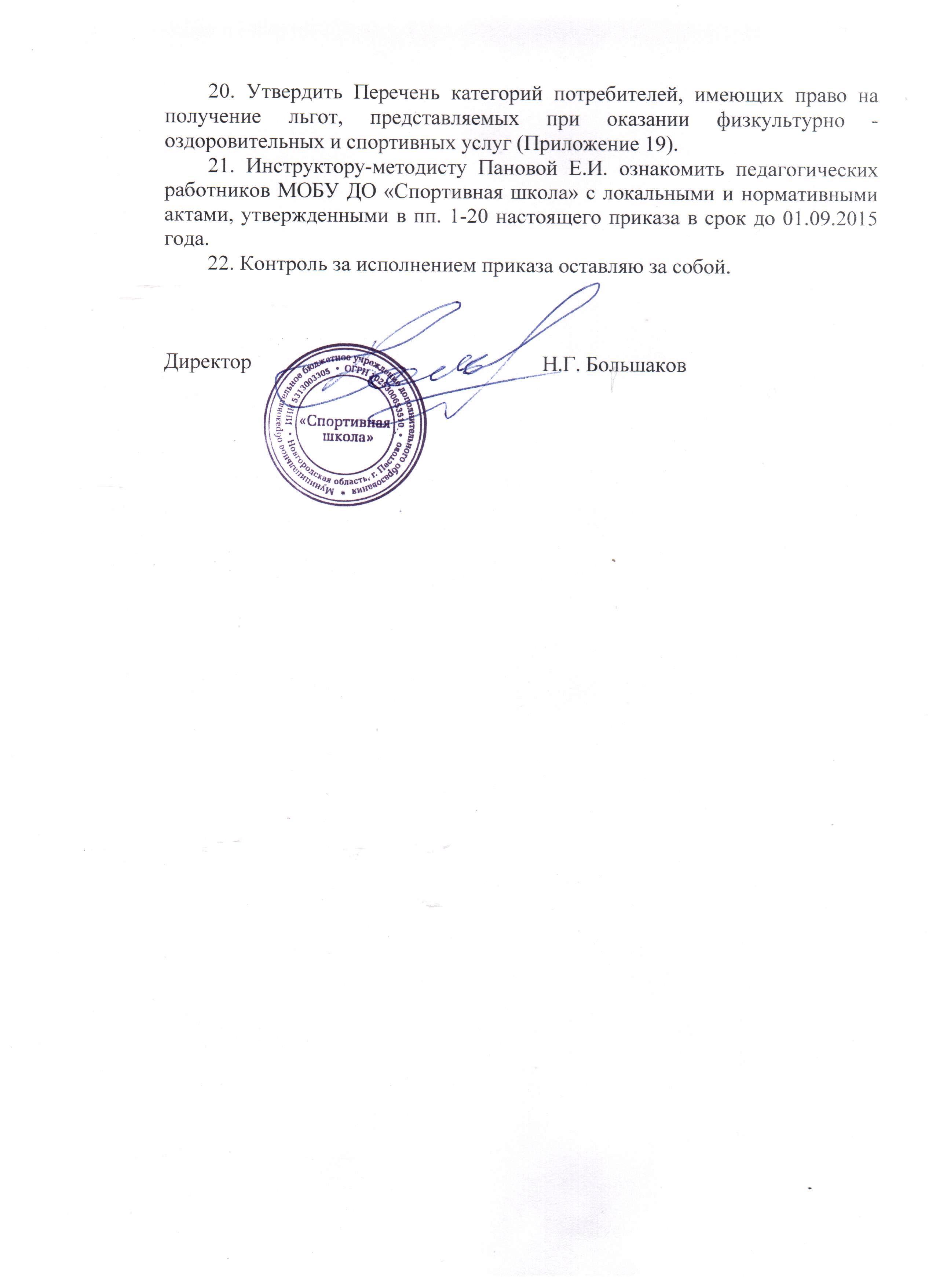 Об утверждении локальных и нормативных актов в новой редакции